 Демонстрационный вариант административной контрольной работы  за первое полугодие 2022-2023 учебного года9 классПояснительная запискаАдминистративный контроль по географии в 9 классе проводится в форме контрольной работы. Целью проведения контрольной работы    является установление соответствия качества подготовки  обучающихся требованиям  федерального государственного образовательного стандарта  ООО,  выявления динамики результативности обучения по географии .Структура контрольной работы.Работа содержит 26 заданий и состоит их двух частей.Часть 1 содержит 20  заданий базового уровня.Часть 2 содержит 6 заданий повышенного уровня.Распределение заданий контрольной  работы по содержанию и видам учебной деятельности.Предметное содержание.- Природа. Природные объекты и предметы, созданные человеком.-Неживая и живая природа.-Земля – планета, общее представление о форме и размерах Земли.-Географическая карта и план.-Материки и океаны, их названия, расположение на глобусе и карте.-Важнейшие природные объекты своей страны, района.-Ориентирование на местности. Компас.-Смена дня и ночи на Земле. Вращение Земли как причина смены дня иночи.-Погода, ее составляющие (температура воздуха, облачность, осадки, ветер).-Формы земной поверхности: равнины, горы, холмы, овраги (общеепредставление, условное обозначение равнин и гор на карте).-Водоемы, их разнообразие (океан, море, река, озеро, пруд);-Полезные ископаемые, их значение в хозяйстве человека, бережноеотношение людей к полезным ископаемым. Полезные ископаемые родногокрая.-Почва, ее состав, значение для живой природы и для хозяйственной жизни человека.-Взаимосвязи в природном сообществе: растения – пища и укрытие дляживотных; животные – распространители плодов и семян растений.-Влияние человека на природные сообщества. Природные сообществародного края.-Природные зоны России: общее представление, основные природные зоны(климат, растительный и животный мир, особенности труда и быта людей, влияние человека на природу изучаемых зон, охрана природы).-Человек – часть природы. Зависимость жизни человека от природы.-Этическое и эстетическое значение природы в жизни человека.-Красная книга России, ее значение, отдельные представители растений и животных Красной книги. Посильное участие в охране природы. Личнаяответственность каждого человека за сохранность природы.Виды учебной деятельности.- Сравнивать между собой объекты, описанные в тексте, выделяя 2— 3существенных признака; овладение начальными сведениями о сущности и особенностях  объектов, процессов и явлений (природных, социальных, культурных, технических и др.);-Использование различных способов анализа, передачи информации в соответствии с познавательными задачами; -Умение изображения использовать знаково-символические средства, в том числе модели и схемы, для решения задач, использовать различные способы анализа, организации, передачи и интерпретации информации в соответствии с познавательными задачами.-Проводить сравнение и классификацию по заданным критериям.-Устанавливать причинно-следственные связи в изучаемом круге явлений.-Устанавливать аналогии, уметь анализировать изображения.-Понимать информацию, представленную в неявном виде (например,находить в тексте несколько примеров, доказывающих приведённоеутверждение.-Характеризовать явление по его описанию.-Выделять общий  признак группы элементов.Время выполнения работыНа  выполнение контрольной работы отводится 90 минут . Сроки проведения декабрь 2022 года.Система оценивания всей  контрольной работыКаждое задание части 1 (1-20)- оценивается 1 баллом.Каждое задания  части 2 (21-26) - оценивается 2 баллами.Максимальное количество баллов за выполнение работы 32 балла.Таблица перевода процентов выполнения всей контрольной работы в отметки по пятибалльной шкалеДемонстрационный вариантЧасть 1 1. С каким из перечисленных государств Россия имеет морскую границу?1) Великобритания 2) Болгария 3) США 4) Индия2. С каким из перечисленных государств Россия имеет самую протяженную сухопутную границу?1) Украина 2) Казахстан 3) Норвегия 4) Белоруссия3. На каком полуострове расположена крайняя северная континентальная точка России?1) Кольский 2) Таймыр 3) Чукотский 4) Ямал4. После распада СССР экономико-географическое положение России на западной границе…1) значительно ухудшилось    2) незначительно ухудшилось3) значительно улучшилось      4) незначительно улучшилось5. Что из перечисленного ниже находится в России?1) самая протяжённая река в мире2) самое глубокое озеро в мире3) самая высокая горная вершина в мире4) самый высокий водопад в мире6. Вставьте название государства на место пропуска.Одним из приграничных субъектов РФ является Смоленская область, котораяимеет выход к Государственной границе РФ с _______________.7. Расположите регионы России по степени уменьшения естественногоплодородия почв на их территории. последовательность цифр.1) Архангельская область2) Смоленская область3) Воронежская областьОтвет: 8.Студентам-географам для проведения исследований нужно посетить самыйсеверный участок степи в европейской части России. В какой изперечисленных заповедников следует отправиться студентам?1) Кандалакшский2) Приокско-Террасный3) Таймырский4) Астраханский9. Какой из регионов, обозначенных буквами на карте России, имеет наибольшую среднюю плотность населения?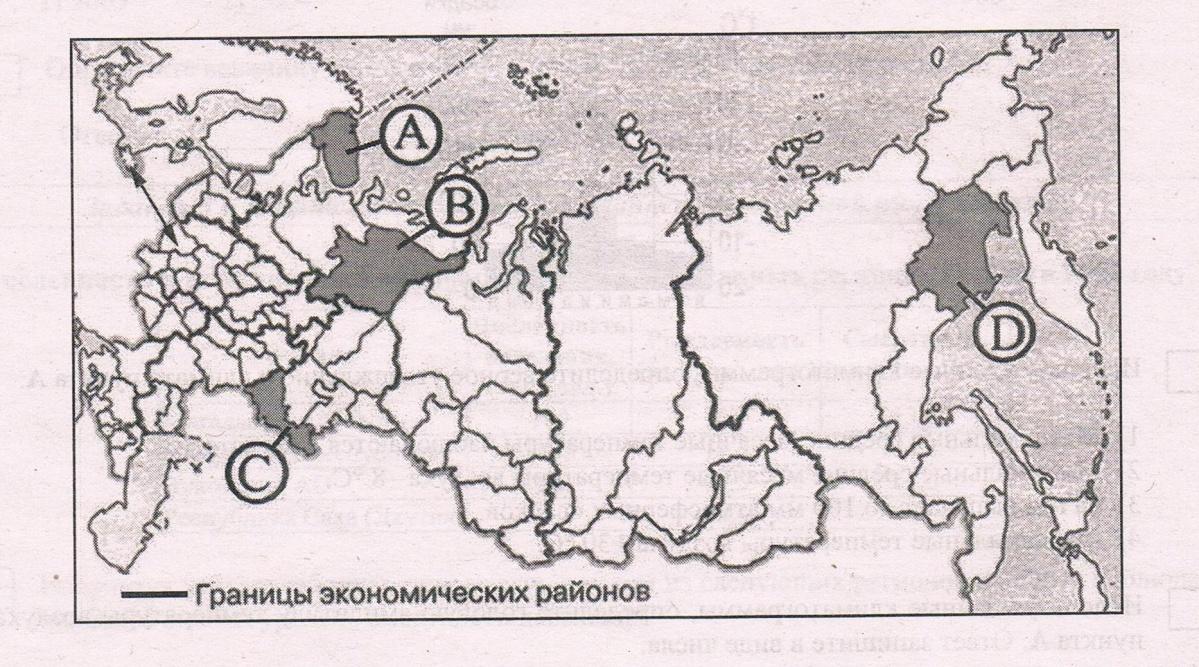 1) А             2) В                   3) С                  4) D	10. К традиционным занятиям какого из перечисленных народов России относится оленеводство?1) осетины 2) ненцы 3) башкиры 4) кабардинцы11. В какой части России сосредоточено наибольшее количество АЭС страны?1) Урал 2) Центральная Россия 3) Западная Сибирь 4) Восточная Сибирь12. В каком из перечисленных областей лесная и деревообрабатывающая промышленность является одной из ведущих отраслей хозяйства?1) Оренбургская 2) Волгоградская 3) Воронежская 4) Архангельская13. Какой из перечисленных городов России является крупным центром алюминиевой промышленности?1) Краснодар 2) Липецк 3) Красноярск 4) Рязань14. Какой из перечисленных городов России является крупным центром автомобильной промышленности?1) Астрахань 2) Тамбов 3) Тула 4) Тольятти15. Развитию черной металлургии в Центрально-Черноземном районе России способствует наличие на его территории1) значительных водных ресурсов 2) крупных месторождений железной руды3) крупных месторождений каменного угля 4) мощных ГЭС16. Определите, какой город, являющийся столицей республики в составе Российской Федерации, имеет географические координаты 62° с. ш. 34° в. д.Ответ: ___________________________17.Во время экскурсии учащиеся сделали схематическую зарисовку залегания горных пород на обрыве в карьере.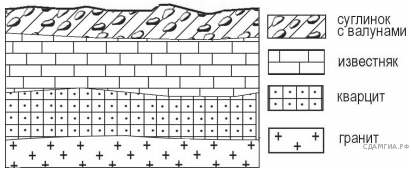 18. Расположите показанные на рисунке слои горных пород в порядке увеличения их возраста (от самого молодого до самого древнего). Запишите в таблицу получившуюся последовательность цифр.1)  известняк2)  суглинок с валунами3)  кварцитОтвет: ___________________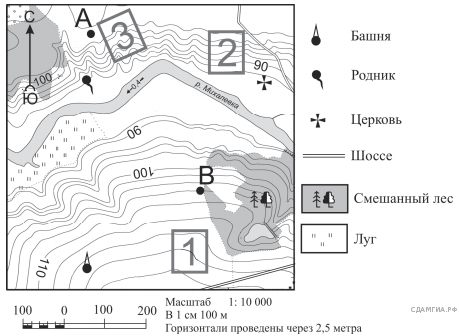 19. Определите по карте расстояние на местности по прямой от родника до церкви. Измерение проводите между центрами условных знаков. Полученный результат округлите до десятков метров. Ответ запишите в виде числа.
Ответ: __________________________20. Определите по карте, в каком направлении от башни находится родник.Ответ: _________________________Часть 2 Крупная иностранная компания планирует вложить 300 млн долларов в строительство в Иркутской области двух заводов по производству водородного топлива. Стоимость строительства заводов составит около 220млн долларов. Остальные средства пойдут на обеспечение производств электроэнергией. Компания выбрала две площадки под строительство: в районе поселка Листвянка и в районе Ангарска. Есть намерение производить топливный водород путем его электролиза из воды, сжижать и поставлять в Японию.21. Картами какого географического района надо пользоваться для того, чтобы изучить территорию, на которой будет реализован названный в тексте проект?1) Европёйского Севера 2) Урала 3) Сибири 4) Дальнего Востока22. Какая особенность хозяйства Иркутской области обусловила ее выбор для строительства заводов по производству водородного топлива? Укажите одну особенность._______________________________________________________________________23. В каких двух из приведённых высказываний содержится информация о воспроизводстве населения? Запишите в таблицу цифры, под которыми указаны выбранные высказывания.1)  В ХХ в. территории крупных городов России быстро росли, при их слиянии с территориями соседних небольших городов возникали городские агломерации.2)  В начале 2019 г. средняя плотность населения в Северо-Кавказском федеральном округе была одной из самых высоких в стране  — 58 человек на 1 км2.3)  В 2018 г. в большинстве регионов России наблюдалась естественная убыль населения.4)  В 2018 г. в Северо-Кавказском федеральном округе число родившихся превышало число умерших на 68 453 человека.5)  В 2019 г. в РФ на постоянное место жительства из других стран прибыло 701 234 человека, из РФ в другие страны выбыло 416 131 человек.    24.Объясните, с чем связано обильное ежегодное выпадение атмосферных осадков в регионе в конце лета – начале осени, периодически приводящих к необходимости производить сбросы воды из Зейского водохранилища, о которых говорится в тексте.Зейская ГЭСЗейская ГЭС расположена на реке Зея на Дальнем Востоке. Установленная мощность станции составляет 1330 МВт. Решение о строительстве ГЭС было принято еще в 1964 г. В 1980 г. станция была выведена на проектную мощность  — 1290 МВт. Тогда же до проектного уровня было заполнено Зейское водохранилище. Ежегодно в регионе в конце лета  — начале осени выпадают обильные дожди, приводящие в отдельные годы к переполнению водохранилища, в результате чего приходится производить холостой сброс воды. Это иногда влечёт затопление ряда территорий ниже по течению реки. Самые массовые сбросы воды были произведены в 2007 и 2013 гг.Ответ: _________________________________  25. Туристические фирмы разных регионов России разработали слоганы (рекламные лозунги) для привлечения туристов в свои регионы. Установите соответствие между слоганом и регионом.    26. Определите субъект России по его краткому описанию.Эта область имеет выход к Балтийскому морю, на ее территории находится несколько крупных морских портов. В области располагается месторождение бокситов и недалеко от самого месторождения имеется центр алюминиевой промышленности (производство глинозема). Область имеет границу с Финляндией._________________________________________________________________________Отметка по пятибальной шкале«2»«3»«4»«5»Процент выполнения контрольной работы0-4950-7475-8485-100СЛОГАНРЕГИОНА) Добро пожаловать в «Янтарный край», самый западный регион России!Б) Здесь можно любоваться горными ландшафтами: сверкающими голубизной ледниками, зеленеющими альпийскими лугами.1) Кабардино-Балкарская Республика2) Калининградская область3) Архангельская область4) Чувашская Республика